      LOYOLA COLLEGE (AUTONOMOUS), CHENNAI – 600 034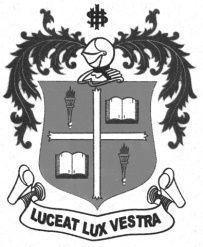     M.Sc. DEGREE EXAMINATION - ZOOLOGYTHIRD SEMESTER – APRIL 2011ZO 3810/3807 - INTEGRATED PHYSIOLOGY               Date : 12-04-2011 	Dept. No. 	  Max. : 100 Marks    Time : 9:00 - 12:00                                              PART - A       		               ( 10 x2=20)            ANSWER ALL  IN A FEW SENTENCES1. Distinguish  psychophiles  and halophiles. 2. Differentiate hiberation and diapauses.  3. Define cyclomorphosis. 4. State diffusion  coefficient. 5. What do  you  know about Juxtra  glomerular complex ?6. Comment  an Warburg’s yellow enzyme. 7. What are chaperones and chromataphores?8. State  the  importance of   lipofusin. 9.  Comment an Calmodulation. 10. Expand: a) CCK   b) BMR  				                                   PART – B                                           ( 4 x 10 = 40)BRIEFLY ANSWER ANY FOUR11. Compare  the  osmoregulatory  mechanisms  of  aquatic and terrestrial animals.    12. Explain  the  mechanisms  of G- protein  signaling. 13. Elucidate  positive  and  negative feedback mechanisms using hormones.  14. Illustrate Wald’s visual cycle with a  note  on its significance.  15. How  is stomach acid secretion regulated in our digestive  system ?16 . Outline  the role  of buffer system in  the  physiological co-ordination.  .                                                                                                                        PART  – C                                            ( 2 x20=40)  ANSWER ANY  TWO  IN DETAIL17. Discuss  the physiology of muscular  contraction including  cardiac muscular contraction. 18. Examine  the concept of chronobiology towards its implication. 19. Decipher  the mechanisms  of   thermoregulation in  the light  of endocrine       System.20. Compare  the physiology of electric organs and organs involved in bioluminescence.********